March 30, 2017Docket No. A-2012-2305774Utility Code: 1714708J KEVIN ELLISANTERO RESOURCES CORPORATION535 WHITE OAKS BLVDBIDGEPORT WV 26330			RE: Act 127 Registration Pipeline Ownership Change	Dear Mr. Ellis:This letter serves to acknowledge your notification to the Commission of the sale of Antero Resources Corporation (Antero)’s oil and natural gas assets to EQT Production Company on November 1, 2016.  As you state, Antero no longer owns the pipeline assets associated with Docket No. A-2012-2305774 as defined in the Gas and Hazardous Liquids Pipeline Act, Act 127 of 2011, the Commission will remove Antero from its Registry.The Commission reminds if Antero were to acquire any jurisdictional assets in the future, it must file an Initial Registration Form with the Commission in order to comply with the mandates of Act 127.Please direct any questions to Stephen Jakab, Financial Analyst, Technical Utility Services at email sjakab@pa.gov (preferred) or (717) 783-6174.						Sincerely,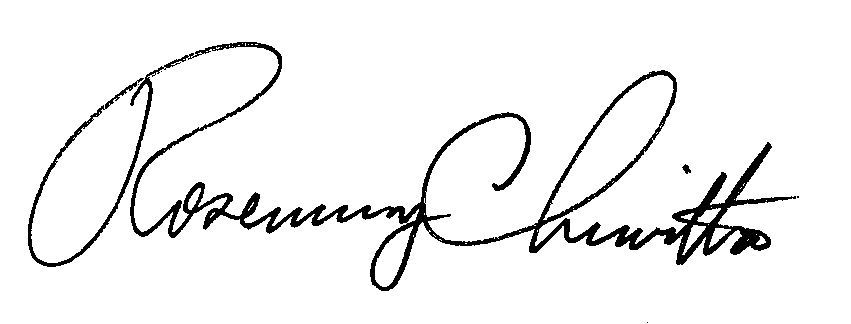 	Rosemary Chiavetta	Secretary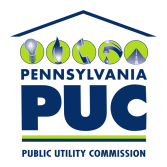 COMMONWEALTH OF PENNSYLVANIAPENNSYLVANIA PUBLIC UTILITY COMMISSION400 NORTH STREET, HARRISBURG, PA 17120IN REPLY PLEASE REFER TO OUR FILE